Publicado en Madrid el 16/03/2018 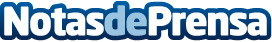 CeX participa en el Salón Internacional del Cómic y Manga de San SebastiánLa segunda edición del certamen tiene lugar este fin de semana en el KursaalDatos de contacto:Sara RodríguezALLEGRA COMUNICACION+34 911 338 891Nota de prensa publicada en: https://www.notasdeprensa.es/cex-participa-en-el-salon-internacional-del Categorias: Telecomunicaciones Juegos País Vasco Entretenimiento Eventos E-Commerce Dispositivos móviles http://www.notasdeprensa.es